JMG IDF PLURIPROFESSIONNELLE 21 mai 2022La Porte de Saint-OuenEn voiture : 
- si vous venez de Paris ou de la banlieue dirigez vous vers  de Saint Ouen, 
- si vous arrivez par le Boulevard Périphérique sortez "Porte de Saint Ouen"
- si vous pouvez entrer dans le parking de la faculté prenez la rue Pasteur-Vallery-Radot (en sens unique, accessible uniquement par l'avenue de  Ouen); voir la photo en cliquant sur la zone

En métro : ligne 13 direction Saint Denis, station "Porte de Saint Ouen"

En bus : lignes 60, 81, 95 et PC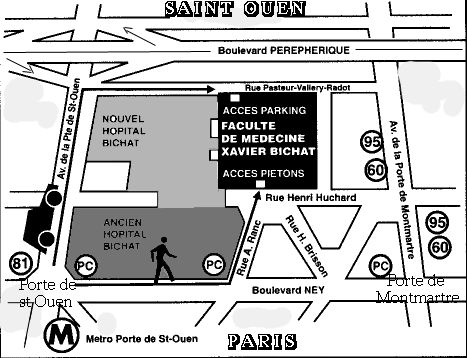 Faculté Université Paris CitéSite Bichat16, rue Henri Huchard75018 Paris